BSA Distinguished Award Citizen Dinner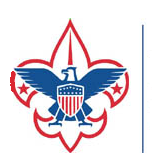 Honoring Chuck ScholzThursday, May 30, 2019
6:00 p.m. Doors Open - 6:30 p.m. Dinner and ProgramTown & Country Inn and Suites, 110 N 54th St, Quincy, IL 62305 Join us at the 25th Distinguished Citizen Award Dinner to honor Chuck Scholz. The Mississippi Valley Council, Boy Scouts of America is pleased to recognize an individual who personifies the spirit of the values of Scouting. Through his many leadership efforts, Mr. Scholz has shown how to promote the betterment of the greater Adams County community.  This annual event is a major fundraiser for the local Boy Scouts of America. Funds from this dinner will help area youth for many years to come as the proceeds go into the Council’s Endowment Fund and capital projects at Saukenauk Scout Reservation. Please choose a support level below and help us honor Mr. Scholz.Eagle Sponsorship$1,000-8 dinner tickets, company recognition on the media presentation, eBlast to all 2,600 Scouting Families, wall signage, table signage, full page color company recognition in the program *Add any additional table for just $650*Life Sponsorship$750-6 dinner tickets, company recognition on the media presentation, eBlast to all 2,600 Scouting Families, company recognition in program, wall signage, table signageStar Sponsorship$425-4 dinner tickets, company recognition on the media presentation, eBlast to all 2,600 Scouting Families, company recognition in programFirst Class Sponsorship$250-2 dinner tickets, company recognition on the media presentation, eBlast to all 2,600 Scouting FamiliesIndividual Tickets$100-Individual Ticket Qty:_____Donation I regret I will be unable to attend but enclosed is my contribution to support local Scouting in the name of Chuck Scholz for the amount of $________ *The cost to provide program in the Mississippi Valley Council is $155 per Scout *Please RSVP by May 17 for planning purposesPhone: 217-224-0204Email: JDavid.Gilbert@Scouting.org